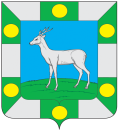 Администрация сельского поселения Спиридоновкамуниципального района ВолжскийСамарской областиПОСТАНОВЛЕНИЕот «05» июля 2021 года								№ 50«О предоставлении жилого помещения муниципального жилищного фонда по договору социального найма и снятия с учета граждан в качестве нуждающихся в жилых помещениях, предоставляемых по договору социального найма»В соответствии с Жилищным кодексом Российской Федерации, Федеральным законом от 06.10.2003 г. № 131-ФЗ «Об общих принципах организации местного самоуправления в Российской Федерации», Законом Самарской области от 05.07.2005г. № 139-ГД «О жилище», Законом Самарской области от 11.07.2006г. № 87-ГД «Об обеспечении жилыми помещениями отдельных категорий граждан, проживающих на территории Самарской области», руководствуясь Уставом Администрации сельского поселения Спиридоновка муниципального района Волжский Самарской области, на основании протокола заседания жилищной комиссии Администрация сельского поселения Спиридоновка муниципального района Волжский Самарской области от 05.07.2021 г. № 2, Администрация сельского поселения Спиридоновка муниципального района Волжский Самарской областиПОСТАНОВЛЯЕТ:1. Предоставить Мицуковой Нине Евгеньевне, 15.02.1951 г.р., с составом семьи 4 чел., состоящей на учете граждан в качестве нуждающихся в жилых помещениях, предоставляемых по договору социального найма, жилое помещение муниципального жилищного фонда сельского поселения Спиридоновка по договору социального найма, состоящее из 2 комнат в квартире общей площадью 59,5 кв. метров, расположенное по адресу: Самарская обл., Волжский р-он, с. Спиридоновка, ул. Зеленая, д. 12, кв. 1. 2. Снять Мицукову Нину Евгеньевну, 15.02.1951 г.р., с составом семьи 4 чел., с учета граждан в качестве нуждающихся в жилых помещениях, предоставляемых по договору социального найма.3. Опубликовать настоящее Постановление в газете «Новости Спиридоновки» и разместить на официальном сайте Администрации сельского поселения Спиридоновка.4. Настоящее Постановление вступает в силу со дня его официального опубликования.5. Контроль за исполнением настоящего Постановления оставляю за собой.Главасельского поселения Спиридоновка				Н.П. Андреев